RIVER CITY SOUND CHORUS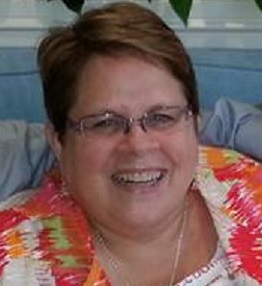 Diane Jones"Jonesy" is a long time member of River City Sound Chorus, over 25 years in fact. She has held many positions in the chorus management over the years including finance coordinator and team coordinator, as well as served on many other teams and committees too numerous to list. This last year was no exception as Jonesy was our director's assistant and co-chair of our 2nd biggest fund raiser in addition to working on the choreography and show teams. She is undoubtedly most loved for the fabulous information packets she puts together for each chorus member each competition, so that would be twice this last year alone. The packet always includes a personal memento hand-crafted by her for each one of us. The amount of work that goes into producing this packet is astonishing and much appreciated. It wouldn't be competition without it. So for this and many, many other reasons, River City Sound Chorus is proud to name Diane Jones our Woman of Note for 2017.